Letonikas 7. kongresaLiepājas konferencePIEMARES ĻAUDIS UN LIKTEŅIProgramma2017. gada 31. oktobris – 2. novembris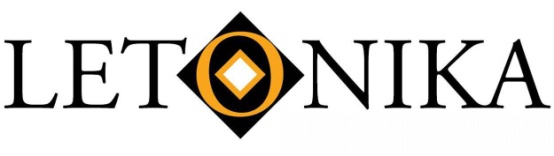 Konferences darba kārtība31. oktobrisLiepājas Universitāte (Lielā iela 14)16.00			Mākslas izstāžu atklāšana:Dzintras Vīriņas ilustrācijas Ērika Kūļa bērnu literatūras darbiem			Guntas Krastiņas personālizstāde “Piemares impresijas”Rucavas bērnu mākslas studijas darbu izstāde (vad. Gunta Krastiņa)1. novembrisLiepājas Centrālās zinātniskās bibliotēkas filiāle “Vecliepājas rūķis” (Malkas iela 4)11.30 – 12.00		Reģistrēšanās			LiepU grāmatu izstāde un tirdziņš12.00 – 12.20		Konferences atklāšana12.20 – 13.40	1. sēde. Olafam Gūtmanim – 9013.40 – 14.10	Kafijas pauze14.10 – 15.50		2. sēde15.50 – 16.00		Pauze16.00			Rakstu krājuma “Piemares ļaudis un likteņi” prezentācijaBirutas Petres grāmata “Olafa Gūtmaņa dzejas valodas vārdnīca. Lietvārdi”Liepājas Latviešu biedrības nams (Rožu laukums 5/6) 17.00			Olafa Gūtmaņa fotoportretu izstādes atklāšanaLiepājas Leļļu teātris (Rožu laukums 5/6) 18.00	Olafa Gūtmaņa dzejas uzvedums “Dzimtās zemes kārs un gaismas izslāpis”2. novembrisLiepājas Universitāte (Lielā iela 14, 227. un 203. telpa)10.00 – 11.30	3. sēdeKurzemes Humanitārajam institūtam – 10Valodnieces Benitas Laumanes portreta atklāšana (autors – Aldis Kļaviņš, mecenāts – Ēriks Kūlis)11.30 – 11.40		Pauze 11.40 – 13.00		4. sēde/5. sēde 13.00 – 13.30		Kafijas pauze 13.30 – 14.50		6. sēde/7. sēde Laika reglaments: referāts un diskusija līdz 20 minūtēm.Konferences kuratori: Dr. philol. Ieva Ozola un Dr. philol. Edgars LāmsTrešdiena, 1. novembrisCeturtdiena, 2. novembrisIzstādesLiepājas Universitātē (Lielajā ielā 14)Dzintras Vīriņas ilustrācijas Ērika Kūļa bērnu literatūras darbiemGuntas Krastiņas personālizstāde “Piemares impresijas”Rucavas bērnu mākslas studijas darbu izstāde (vad. Gunta Krastiņa)“Piemare grafikā” Liepājas Centrālās zinātniskās bibliotēkas logos (Zivju ielā 7) no 1. līdz 16. novembrimLiepājas muzejā (Kūrmājas prospektā 16/18)Aigara Hibnera foto personālizstāde “Personības”Tautas Lietišķās mākslas studijas “Kursa” izstādeIkgadējā Liepājas mākslinieku rudens kopizstādeKonferences rīkotāji: Liepājas UniversitāteLiepājas Centrālā zinātniskā bibliotēkaLiepājas muzejsRakstnieku savienības Liepājas nodaļaAtbalsta: Valsts pētījumu programma „Letonika – Latvijas vēsture, valoda, kultūra un vērtības”3. projekts Latviešu valodas pētījumi 21. gadsimta zinātnes kontekstā 4. projekts Kultūra un identitātes Latvijā: mantojums un mūsdienu prakseLiepājas Latviešu biedrības nams11.30 – 12.00Reģistrēšanās Liepājas Centrālās zinātniskās bibliotēkas filiāle “Vecliepājas rūķis” (Malkas iela 4)LiepU grāmatu izstāde un tirdziņš1. sēde. Olafam Gūtmanim - 90Vada Edgars Lāms12.20 – 12.40Anda Kuduma (LiepU HMZF, KHI)Jūrniecības un zvejniecības gēns literatūrā: divi Gūtmaņi12.40 – 13.00Gunta Smiltniece (LiepU HMZF)Gramatisko formu stilistiskās potences Olafa Gūtmaņa dzejā13.00 – 13.20Linda Zulmane (LiepU HMZF)Olafa Gūtmaņa dienasgrāmatas. Par dzeju un dzejniekiem13.20 – 13.40Ieva Liede (Liepājas J. Čakstes 10. vidusskola)Ceļš pie sevis (Olafa Gūtmaņa sarakste ar meitu vēstulēs)13.40 – 14.10Kafijas pauze2. sēdeVada Daiga Straupeniece14.10 – 14.30Brigita Bušmane (LU Latviešu valodas institūts, Rīga)Valodnieces pārdomas, aizverot Olafa Gūtmaņa grāmatu “Jūrmalciems”14.30 – 14.50Benita Laumane (LiepU KHI)Jūrmalciema mājvārdi Piemares kontekstā14.50 – 15.10Muntis Auns (LU Latvijas vēstures institūts, Rīga)Amati Kurzemes mājvārdos 18. gadsimta beigās15.10 – 15.30Edgars Lāms (LiepU HMZF, KHI)Alberta Caunes pilskalnu poēzija15.30 – 15.50Anita Helviga (LiepU HMZF, KHI)Literārās tradīcijas reģionālajā periodikā: lappuse “Daiļrade” Liepājas rajona laikrakstā “Ļeņina Ceļš” (20. gadsimta 60.–80. gados)15.30 – 16.00Pauze16.00Rakstu krājuma “Piemares ļaudis un likteņi” prezentācijaBirutas Petres grāmata “Olafa Gūtmaņa dzejas valodas vārdnīca. Lietvārdi” 17.00Olafa Gūtmaņa fotoportretu izstādes atklāšana Liepājas Latviešu biedrības nams (Rožu laukums 5/6) 18.00O. Gūtmaņa dzejas uzvedums “Dzimtās zemes kārs un gaismas izslāpis” Liepājas Leļļu teātris (Rožu laukums 5/6)3. sēde (227. telpa)Vada Ieva Ozola3. sēde (227. telpa)Vada Ieva Ozola10.00 – 10.20Kurzemes Humanitārajam institūtam – 10.Kurzemes Humanitārajam institūtam – 10.10.20 – 10.40Daiga Straupeniece (LiepU KHI)Kuršu kultūras biedrības vadītājs Miķelis Balčus: personība un darbiDaiga Straupeniece (LiepU KHI)Kuršu kultūras biedrības vadītājs Miķelis Balčus: personība un darbi10.40 – 11.00Ieva Ančevska (LiepU KHI)Ar dziedināšanas tradīciju saistītās dabas vietas KurzemēIeva Ančevska (LiepU KHI)Ar dziedināšanas tradīciju saistītās dabas vietas Kurzemē11.00 – 11.20Vēsma Lēvalde (LiepU KHI)Opera Liepājā – personības un likteņiVēsma Lēvalde (LiepU KHI)Opera Liepājā – personības un likteņi11.20 – 11.30Valodnieces Benitas Laumanes portreta atklāšana (autors – Aldis Kļaviņš, mecenāts – Ēriks Kūlis)Valodnieces Benitas Laumanes portreta atklāšana (autors – Aldis Kļaviņš, mecenāts – Ēriks Kūlis)11.30 – 11.40PauzePauze4. sēde (227. telpa)Vada Anda Kuduma5. sēde (203. telpa)Vada Anita Helviga11.40 – 12.00Baiba Lāma (Liepājas J. Čakstes 10. vidusskola)Skolotāja Inese Vītoliņa: dzīves nozīmīgie akcenti KurzemeiIeva Ozola (LiepU HMZF, KHI)Interjekcijas Lejaskurzemes izloksnēs: izpētes iespējas12.00 – 12.20Diāna Laiveniece (LiepU LMZF)Johana Georga Goldmaņa ieguldījums latviešu bērnu rakstītmācībāVelga Laugale (LiepU HMZF)Vēsture latviešu skolu nosaukumos Kurzemē (no 1800.g. līdz 1885.g.)12.20 – 12.40Gunta Krastiņa (LiepU HMZF)Vizuālās mākslas loma skolēna personības veidošanāUldis Novickis (Liepājas pašvaldības policija)Liepājas svarcēlāju dažādie likteņi12.40 – 13.00Arturs Medveckis (LiepU VSZF)Alfreda Eidiņa (1922-1983) pedagoģiskā darbība un muzikālās izglītības devums LatvijāĀrija Kolosova (LiepU VSZF)Trešās atmodas laika personības Liepājā13.00 – 13.30Kafijas pauzeKafijas pauze6. sēde (227. telpa)Vada Arturs Medveckis7. sēde (203. telpa)Vada Ārija Kolosova13.30 – 13.50Uļjana Gintnere (Liepājas muzejs)Dienvidkurzemes sieviešu tautas tērpu villaines. Praktiskais un simboliskaisLeonija Vusa-Mundeciema (Nevardarbīgo mediju veicināšanas apvienība, Vācija)Raiņa Spīdolas tēla interpretācija modernās filozofijas kontekstā13.50 – 14.10Evita Ķuda (Bārtas muzejs)Meklējumi un atradumi dzimtas ciltskokā: Pūsēnu uzvārds un ar to saistītie likteņiSigita Ignatjeva (LiepU KHI)Jēkaba Janševska devums cittautu literatūras tulkošanā14.10 – 14.30Ieva Pāne (Liepājas Mūzikas, mākslas un dizaina vidusskola)Jēkabs Ķīburs un viņa Tautas dziesmu pūrsAgrita Ozola (Tukuma muzejs)Latvijas vēstures līkloču modelis: Dzirciema „Bisnieku” piemērs14.30 –14.50Karīna Krieviņa (LiepU KHI)Laikmeta liecības: nīkrācnieka Tāļa Lagzdiņa atmiņas